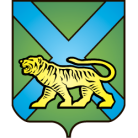 ТЕРРИТОРИАЛЬНАЯ ИЗБИРАТЕЛЬНАЯ КОМИССИЯ
ГОРОДА УССУРИЙСКАРЕШЕНИЕг. УссурийскОб установлении объема сведений о кандидатахв депутаты Думы Уссурийского городского округа,подлежащих доведению до сведения избирателей при проведении выборов депутатов Думы Уссурийского городского округа,назначенных на 8 сентября 2019 годаВ соответствии с пунктом 7 статьи 33 Федерального закона «Об основных гарантиях избирательных прав и права на участие в референдуме граждан Российской Федерации», частью 21 статьи 40 Избирательного кодекса Приморского края территориальная избирательная комиссия города Уссурийска Р Е Ш И Л А:Установить объем сведений о кандидатах в депутаты Думы Уссурийского городского округа, представленных при их выдвижении и подлежащих доведению до сведения избирателей при проведении выборов депутатов Думы Уссурийского городского округа, назначенных на 8 сентября 2019 года (прилагается).2. Разместить настоящее решение на официальном сайте администрации Уссурийского городского округа в разделе «Территориальная избирательная комиссия города Уссурийска» в информационно-телекоммуникационной сети «Интернет».Председатель комиссии						   О.М. МихайловаСекретарь комиссии							           Н.М. БожкоОБЪЕМ СВЕДЕНИЙо кандидатах в депутаты Думы Уссурийского городского округа, представленных при их выдвижении и подлежащих доведению до сведения избирателей при проведении выборов депутатов Думы Уссурийского городского округа, назначенных на 8 сентября 2019 годаФамилия, имя, отчество; год рождения; место жительства (наименование субъекта Российской Федерации, района, города, иного населенного пункта); основное место работы или службы, занимаемая должность (в случае отсутствия основного места работы или службы – род занятий).Если кандидат является депутатом и осуществляет свои полномочия на непостоянной основе – сведения об этом с указанием наименования соответствующего представительного органа.Сведения о принадлежности к политической партии (иному общественному объединению) и своем статусе в этой политической партии (этом общественном объединении) (если такие сведения указаны в заявлении о согласии баллотироваться).Сведения о профессиональном образовании Сведения о размере и об источниках доходов, имуществе, принадлежащем кандидату на праве собственности (в том числе совместной), о вкладах в банках, ценных бумагах (по форме согласно приложению к Объему сведений о кандидатах в депутаты Думы Уссурийского городского округа, представленных при их выдвижении и подлежащих доведению до сведения избирателей при проведении выборов депутатов Думы Уссурийского городского округа, назначенных на 8 сентября 2019 года).В биографические данные кандидатов, выдвинутых по одномандатному избирательному округу, включаются сведения о том, кем выдвинут кандидат (если кандидат выдвинут избирательным объединением – слова «выдвинут избирательным объединением» с указанием наименования, если кандидат сам выдвинул свою кандидатуру – слово «самовыдвижение».Сведения о судимости кандидатаПриложение № 1к Объему сведений о кандидатах в депутаты Думы Уссурийского городского округа, представленных при их выдвижении и подлежащих доведению до сведения избирателей при проведении выборов депутатов Думы Уссурийского городского округа, назначенных на 8 сентября 2019 годаЕсли в предоставленных сведениях нет данных по реквизиту, то в отчете в соответствующей позиции выводится «н/д», если у кандидата не было никакого дохода в течение соответствующего периода, кандидат не имеет недвижимого имущества, транспортных средств, принадлежащих ему на праве собственности, счетов в банках, акций, иного участия в коммерческих организациях и (или) ценных бумаг, в соответствующих графах выводится значение «0».При наличии у кандидата имущества на праве общей долевой собственности указывается доля кандидата, на праве общей совместной собственности – общее количество иных участников совместной собственности18 июня 2019 года                 № 157/1060                                Приложениек решению территориальнойизбирательной комиссии города Уссурийскаот 18 июня 2019 года № 157/1060№ п/пФамилия, имя, отчество Доходы за _____ годИмущество по состоянию на «____» ________20___ годаИмущество по состоянию на «____» ________20___ годаИмущество по состоянию на «____» ________20___ годаИмущество по состоянию на «____» ________20___ годаИмущество по состоянию на «____» ________20___ годаИмущество по состоянию на «____» ________20___ годаИмущество по состоянию на «____» ________20___ годаИмущество по состоянию на «____» ________20___ годаИмущество по состоянию на «____» ________20___ годаИмущество по состоянию на «____» ________20___ годаИмущество по состоянию на «____» ________20___ года№ п/пФамилия, имя, отчество Доходы за _____ годНедвижимое имущество Недвижимое имущество Недвижимое имущество Недвижимое имущество Недвижимое имущество Недвижимое имущество Транспортные средства Денежные средства и драгоценные металлы, находящиеся на счетах (во вкладах) в банках Иное имущество Иное имущество Иное имущество № п/пФамилия, имя, отчество Доходы за _____ годНедвижимое имущество Недвижимое имущество Недвижимое имущество Недвижимое имущество Недвижимое имущество Недвижимое имущество Транспортные средства Денежные средства и драгоценные металлы, находящиеся на счетах (во вкладах) в банках Ценные бумаги Ценные бумаги Иное участие в коммерческих организациях № п/пФамилия, имя, отчество Доходы за _____ годНедвижимое имущество Недвижимое имущество Недвижимое имущество Недвижимое имущество Недвижимое имущество Недвижимое имущество Транспортные средства Денежные средства и драгоценные металлы, находящиеся на счетах (во вкладах) в банках АкцииИные ценные бумаги Иное участие в коммерческих организациях № п/пФамилия, имя, отчество Источник выплаты дохода, сумма (руб.) Земельные участки Жилые дома Квартиры Дачи Гаражи Иное недвижимое имущество Вид, марка, модель, год выпуска Наименование и адрес банка, остаток на счете (руб.) Наименование организации,   количество акций, номинальная стоимость одной акции (руб.) Вид ценной бумаги, лицо, выпустившее ценную бумагу,  количество ценных бумаг, общая стоимость (руб.) Наименование организации, доля участия № п/пФамилия, имя, отчество Источник выплаты дохода, сумма (руб.) Место нахождения, общая площадь (кв. м) Место нахождения, общая площадь (кв. м) Место нахождения, общая площадь (кв. м) Место нахождения, общая площадь (кв. м) Место нахождения, общая площадь (кв. м) Наименование, место нахождения, общая площадь (кв. м) Вид, марка, модель, год выпуска Наименование и адрес банка, остаток на счете (руб.) Наименование организации,   количество акций, номинальная стоимость одной акции (руб.) Вид ценной бумаги, лицо, выпустившее ценную бумагу,  количество ценных бумаг, общая стоимость (руб.) Наименование организации, доля участия 1234567891011121314